มคอ พุทธ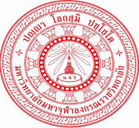 TQF 3 Course detailsCourse SpecificationCourse Code 101 403 Name of Buddhism and World ReligionsThis course is part of the Bachelor of Buddhism program in  Mahayana Studies(International Program)Curriculum revised 2018Institute for Contribution  to  Mahapanya  CollegeMahachulalongkornrajavidyalaya UniversityTable  of  ContentsPage CategorySection 1 General informationSection 2 Goals and ObjectivesChapter 3 Characteristics and OperationSection 4 Development of Student Learning OutcomesSection 5 Teaching and Evaluation PlansSection 6 Resources for Teaching and LearningChapter 7 Course Evaluation and Improvement  of  Course detailsCourse SpecificationInstitution of Higher Education:  Maha Chulalongkorn UniversityMaha Chulalongkornrajavidyalaya UniversityCampus / Faculty / Department: Associate Institute of Mahapanya WittayalaiSection 1 general information1. Course code and title        Course Code Course Title 101 403 Name of Buddhism and World Religions2. Number of business units        2 (2-0-4)3. Courses and types of courses Bachelor of Buddhist  Studies Program Mahayana Studies Program (International Program)        Required subjects4. The teacher responsible for the course And teachers        Lecturer Dr. Uthai Eksaphang5. Semester / Year of Study        Years 1-46. Required courses (Pro-requisite)        without7. Courses to be studied together (Co-requisite)        without8. Place of study      Institute for  Contribution  to  Mahapanya College 9. The date of the most recent preparation or update of the course details.         2018Section 2 Aims and Objectives1. Aim of the course: to provide students with1) have knowledge and ability in the science of Buddhism And be a good citizen with morality, ethics and responsibility As the society desires2) able to critically apply Buddhist concepts to explain, analyze, research sociological issues. On the basis of knowledge, reasons, morality and good attitude towards society3) having characteristics suitable for being a teacher in Buddhism Have the skills and techniques in learning management Social Studies Religion and culture with quality2. Objectives of course development / improvementTo produce Buddhist graduates Mahayana branch of study with morals, ethics, responsibility towards oneself and society, nationSection 3 Characteristics and operationCourse description        An analytical study of Buddhism in relation to the religions of the world dealing with the doctrines and key messages. Organizations, ministers, devotees and their activities Refers to cultivating faith as a feature that is beneficial to religious behavior.Topics and hours spent per semester3. Number of hours per week that an instructor gives academic advice and advice to individual students       1. hour / week by announcing to students via the InternetSection 4 Student Learning Development1. Morality and ethics   1.1 Morals and ethics to be developed         (1) having morality With an emphasis on discipline Be honest, selfless, gracious, humble, diligent, diligent, and patient, and stick to the principles of self-sufficient living.          (2) Having a sense of responsibility for their duties towards oneself and society.          (3) Recognize and value human dignity in a multicultural society. Including respect for human rights          (4) Have academic and professional ethics.   1.2 Teaching strategies used to develop moral and ethical learning  Insert the awareness of morality and ethics into the subject matter through learning in different forms.   1.3 Moral and Ethical Learning Evaluation Strategy           (1) Discipline in class attendance and participation in class (2) Discipline in delivering work on time Are responsible for the assigned work (3) Cooperating with classmates in group work  2. Knowledge   2.1 Outcomes of knowledge learning: know-how, have a worldview, understand nature, oneself, others and society. Students know and understand the complex social relationships. Have a conscience of religious principles To be applied in life           (1) Have knowledge and understanding of the various sciences related to nature. Life and society           (2) have a broader world view Able to integrate various sciences to apply for self and social development           (3) Ability to connect knowledge through the application of religious concepts, theories and principles to be consistent with life.   2.2 Teaching strategies used to develop knowledge learning Give importance to teaching that we learn together Through a wide range of teaching methods, including lectures, discussions, research, reporting, as well as presenting ethical and moral issues.  2.3 Knowledge evaluation strategy       Incorporating the following types of assessment models:        (1) Group work and sub exercises         (2) Mid-term and final exam         (3) Evaluate from the assigned report.         (4) Evaluated from classroom activities3. Intellectual skills        3.1 Learning outcomes in cognitive skills: Ability to think critically, critical thinking. Creative thinking to think, solve problems and make decisions in a systematic manner, having an ambition for life-long learning.         (1) having a systematic thinking process Think critically Creative thinking Problem solving And make rational decisions          (2) Commitment to knowledge for life-long learning And able to apply knowledge to connect with local wisdom to create society(3) Participatory work practices to solve problems in life.          (4) Application of knowledge and skills for problem solving in life. Including the creation of new knowledge in accordance with the development of human society.         3.2 Teaching strategies used to develop cognitive skills learning development    (1) Lecture and media learning    (2) Research and group discussion    (3) conducting a case study project And organizing classroom activities3.3 Evaluation method       The actual assessment of the student's performance and practice, including making reports and presentations Project implementation Inter-semester exam And the final exam4. Interpersonal Skills and Responsibilities          4.1 Interpersonal skills and responsibilities to be developed  Students have the ability to adapt to different groups of people in society. Students have the following qualifications.              (1 ) respect social order And have responsibility to oneself, community and society              (2) have good human relations Respect and value ourselves and others.              (3) Volunteer and work with others as a leader and member of society             (4) Learn to live happily with members of a multicultural society.             (5) To have the ability to apply knowledge in his field for appropriate use in social development.          4.2 Teaching methods  Focus on learning and teaching in a cooperative and learning environment. Which gives rise to the following interpersonal skills and responsibilities               (1) able to work well with others               (2) be responsible for the assigned work               (3) Able to adapt well to the situation and culture of the organization in which it works               (4) Have good interpersonal relationships with the organization's colleagues and the public               (5) have leadership          4.3 Method of assessment  Evaluated from students' behavior and expressions in presenting the class group report. And observe from the behaviors expressed in participating in various activities5. Numerical analysis skills Communication and use of technology         5. 1 Numerical Analysis Skills Communication and use of technology to be developedStudents have numerical analysis skills. Communication and the use of minimum technology as follows:             (1) Ability to search, collect information, analyze, synthesize, summarize, present and communicate effectively using national and second language.              (2) able to choose the appropriate technology and information and be knowledgeable         5.2 Teaching methods Teaching and learning activities Encourage students to participate in classroom management, have group discussions for the exchange of knowledge together.          5.3 Assessment methods  Numerical analysis skills learning evaluation strategy Communication and use of technology               (1) Evaluation from presentation techniques Selection of information technology tools Or mathematics and related statistics               (2) Evaluation of the ability to explain constraints Reasons for choosing the tools, discussion presented in the classroom.6. Quality of life           6. 1 Learning outcomes on quality of life: having physical health, good mental health, aesthetics, value awareness and awareness of the conservation of art, culture, nature and environment.            (1) know how to care Maintain physical, mental, social, emotional and intellectual health.           (2) Have an open attitude towards recognizing multicultural differences.           (3) interested in learning and inheriting art and culture           (4) realize the value of nature And conserve the environment          (5) Appreciation of aesthetics and can be used in modern life.        6.2 Teaching strategies used in the development of quality of life learning             (1) Focus on teaching and learning for students to work together in a diverse group. This will lead to learning about interpersonal skills.             (2) Teaching and learning activities Have students analyze case studies and discuss to present appropriate work together.        6.3 Quality of Life Learning Assessment Strategy  Assessment of students' behavior and expressions in presenting group reports in class and observing the behaviors that were expressed in participating activities.Section 5 Lesson and Assessment Plans1.Lesson plan2. Learning assessment planSection 6 Teaching Resources1. Documents and main texts ....2. Important documents and information Keerati Boonchua. Introduction to Theology. Bangkok: Thai Wattanapanich, 1989.  Phra Dharmapitaka (Prayutto). Buddhadhamma, Bangkok: Mahachulalongkornrajakarn University            College, 2003.  Phra Ratchaworamuni (Prayut Prayutto). Buddhist Dictionary of Dharma Code. 5th edition.            Bangkok: Sutthakarn Pim, 1985. Buddhadasa Bhikkhu, Human Handbook, Bangkok: Sahathammik, 2501.Wit Witthawet. General Philosophy. 11th edition. Bangkok: Thai Romklao. Sang  chanNgam. Prateeptham. Bangkok: Kamol Printing, 1983. .................... Theology. Bangkok: Thai Wattana Panich, 1991.3.Source of research and advice        Academic documents textbooks Buddhism Both Thai and foreign languagesBuddhist journals produced by universities that are recognized both in Thailand and abroad.Section 7 Course Evaluation and Improvement1. Strategies for evaluating course effectiveness by students  Students complete assessments and express their opinions through the university assessment system.2. Teaching Evaluation Strategies    (1) Evaluated from class discipline Class participation And cooperating in  Group work with classmates    (2) Evaluated by exam scores3. Improving teaching    (1) Improve teaching by listening to students' opinions. Educational Quality Assurance Subcommittee  Curriculum Committee And fellow teachers who teach in similar courses    (2) gain experience from teaching with other lecturers or work with highly qualified speakers 4. Verification of the achievement standards of students in the courses  Educational Quality Assurance Subcommittee And the curriculum committee Check the learning results of students. By checking the teaching plan, exam, scoring method and level values  Conducting review and planning to improve course effectiveness. Conduct a review and plan for course updates every 3 years.describeteaching supplementarypractice / work Field / InternshipSelf study45 hours / semester--90 hours / semesterweekdetailsNumber(Hours)Teaching activitiesInstructor1- Course introduction- agree on the rules of class- Discuss learning objectives.2- Give course materials to students.2-3Chapter 1 Religious Fundamentals4Lecture / Discussion / Internet4-6Chapter 2 Fundamentals of Religions in the World6Lecture / Discussion / Internet7-8Chapter 3 Fundamentals of Buddhism4Lecture / Discussion / Internet9Mid Exam, Part210-11Chapter 4 Analysis of Buddhist principles4Lecture / Discussion / Internet12-13Lesson 5 Analysis Doctrine Theism4Lecture / Discussion / Internet14-15Chapter 6 Analysis of Atheism Doctrine4Lecture / Discussion / Internet16-17Chapter 7 Analysis of Dharma Practice Institute4Lecture / Discussion / Internet18-19Summary / Final Exam4OrderAssess the assessment(Exams, reports, etc.)Week ofEstimatethe proportion ofScore note1Questions and group activities at the end of the chapter  Assess knowledge- Have knowledge and understanding of religious principles- Has a wide world view Able to integrate various religions- Ability to connect religious knowledge102Preparation of study and research reports  Cognitive skills assessment- Have systematic thinking and decision making- Apply knowledge to solve problems in accordance with the changes of society.  In numerical analysis, communication, and use of technology- Ability to analyze, synthesize information and communicate using language effectively.- Able to choose technology and information appropriately 203midterm exam  Assess knowledge- Have knowledge and understanding of religious principles- Has a wide world view Able to integrate religion- Ability to connect religious knowledge in accordance with life. According to the TAS calendar By calendar104Final exam  Assess knowledge- Have knowledge and understanding of religious principles- Has a wide world view Able to integrate religion- Ability to connect religious knowledge in accordance with life. According to the TAS calendarBy calendar60